             2. Перечень мероприятий, реализуемых для достижения запланированных значений показателей                                                                доступности для инвалидов объектов и услугРаздел 1. Мероприятия по поэтапному повышению значений показателей доступности для инвалидов объектов инфраструктуры, включая оборудование объектов необходимыми приспособлениями1.1Проведение  мониторинга                                           Администрация             2020-2023        выявление нарушений доступности объектов социальной                                   Игоревского сельского      годы          требований доступности инфраструктуры                                                                  поселения                                               с целью устранения  1.2 Выделение цветом или               СП59.13330.2011    Администрация             2020-2023        создание условийфактурой краевых ступеней                                               Игоревского сельского  годы        доступности для инвалидов лестничных маршей                                                            поселения                                         со слабым  зрениемадминистративных зданиях1.3 Оборудование кнопкой             СП59.13330.2011     Администрация                  2020        создание доступностикнопкой вызова на входе в                                                 Игоревского сельского                     для инвалидов с административное здание                                                  поселения                                           нарушением опорно-                                                                                                                                                          -двигательного аппарата,                                                                                                                                              в том числе инвалидов колясочников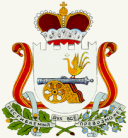 АДМИНИСТРАЦИЯ   ИГОРЕВСКОГО  СЕЛЬСКОГО  ПОСЕЛЕНИЯ                            ХОЛМ-ЖИРКОВСКОГО РАЙОНА СМОЛЕНСКОЙ ОБЛАСТИП О С Т А Н О В Л Е Н И Еот  26. 02. 2020г.         №  12 Об утверждении плана мероприятий («дорожной карты») по повышению значений показателей доступности для инвалидов объектов и услуг на 2020 – 2023 годы В целях реализации пункта 1 части 4 статьи 26 Федерального закона от 1 декабря 2014 года № 419-ФЗ «О внесении изменений в отдельные законодательные акты Российской Федерации по вопросам социальной защиты инвалидов в связи с ратификацией Конвенции о правах инвалидов», руководствуясь Федеральным законом от 06.10.2003 № 131-ФЗ «Об общих принципах организации местного самоуправления в Российской Федерации», в соответствии с постановлением Правительства Российской Федерации от 17 июня 2015 года № 599 «О порядке и сроках разработки федеральными органами исполнительной власти, органами исполнительной власти субъектов Российской Федерации, органами местного самоуправления мероприятий по повышению значений показателей доступности для инвалидов объектов и услуг в установленных сферах деятельности», повышению значений показателей доступности для инвалидов объектов и предоставляемых на них услуг на 2020-2023 годы», Уставом муниципального образования Игоревского сельское поселение Холм-Жирковского района Смоленской области , администрация  Игоревского сельского поселения  Холм-Жирковского района Смоленской области ПОСТАНОВЛЯЕТ: 1.Утвердить план мероприятий («дорожную карту») по повышению значений показателей доступности для инвалидов объектов и услуг на 2020 – 2023 годы (прилагается).2. Настоящее постановление  вступает в силу с момента его официального опубликования (обнародования) посредством размещения на информационном стенде, официальном сайте Администрации Игоревского сельского поселения Холм-Жирковского района Смоленской области  3.Настоящее постановление вступает в силу с дня подписания. 4.Контроль за исполнением постановления оставляю за собой. Глава муниципального образованияИгоревского сельского поселенияХолм-Жирковского районаСмоленской области                                                                     Т.А.СеменоваПриложение к постановлению                                                        Администрации Игоревского                                                               сельского поселения 
                                                               Холм-Жирковского района                                                               Смоленской области                                          от 26.02.2020г.№ 12 ПЛАН МЕРОПРИЯТИЙ(«дорожная карта»)по повышению значений показателей доступности для инвалидов      объектов и услуг на 2020 – 2023 годы 1. Общее описание «дорожной карты» «Дорожная карта» разработана в целях реализации пункта 1 части 4 статьи 26 Федерального закона от 1 декабря 2014 года № 419-ФЗ «О внесении изменений в отдельные законодательные акты Российской Федерации по вопросам социальной защиты инвалидов в связи с ратификацией Конвенции о правах инвалидов» и направлена на повышение значений показателей доступности для инвалидов объектов и услуг в сфере культуры, предоставления муниципальных услуг инвалидам на территории Игоревского  сельского поселения Холм-Жирковского района Смоленской области  Проведенный мониторинг показал, что большинство зданий социальной инфраструктуры не отвечают всем требованиям доступности для инвалидов. Наиболее уязвимыми являются следующие основные категории инвалидов, в том числе детей-инвалидов: инвалиды с нарушением опорно-двигательного аппарата, в том числе инвалиды, передвигающиеся на креслах-колясках, инвалиды с нарушением слуха, инвалиды с нарушением зрения. Целью разработки «дорожной карты» является обеспечение беспрепятственного доступа к приоритетным объектам и услугам в приоритетных сферах жизнедеятельности инвалидов и других маломобильных групп населения. Для достижения указанной цели необходимо решение следующих задач: - выявление существующих ограничений и барьеров, препятствующих доступности среды для инвалидов, и оценка потребности в их устранении; - формирование доступной среды для инвалидов к информационным технологиям, учреждениям социальной сферы; - обеспечение доступности, повышение оперативности и эффективности предоставления муниципальных услуг инвалидам; - обеспечение доступности для инвалидов и детей-инвалидов к услугам культуры, искусства, а также создание возможностей развивать и использовать их творческий, художественный потенциал; - развитие социального партнерства между органами местного самоуправления Игоревского сельского поселения Холм-Жирковского района  Смоленской области и общественными организациями инвалидов. Решение поставленных задач будет осуществляться в ходе реализации дорожной карты с 2020 по 2023 годы. Реализация «дорожной карты» позволит сформировать условия для устойчивого развития доступной среды для инвалидов и других маломобильных групп граждан, обеспечить полноценную интеграцию детей - инвалидов с обществом, повысить доступность и качество услуг для инвалидов, преодолеть социальную разобщенность. Финансирование мероприятий осуществляется за счет внебюджетных (привлеченных) средств. Руководители органов, определенные исполнителями мероприятий «дорожной карты», несут ответственность за реализацию комплекса закрепленных за ними мероприятий, обеспечивают эффективное использование средств, выделяемых на их реализацию. Контроль за исполнением дорожной карты и оценку эффективности реализации осуществляет администрация Игоревского сельского поселения Холм-Жирковского района Смоленской области.№ п/пНаименование мероприятий Нормативный правовой акт (программа), иной документ, которым предусмотрено проведение мероприятияОтветственные исполнители, соисполнителиСрок реализации Ожидаемый результат123456